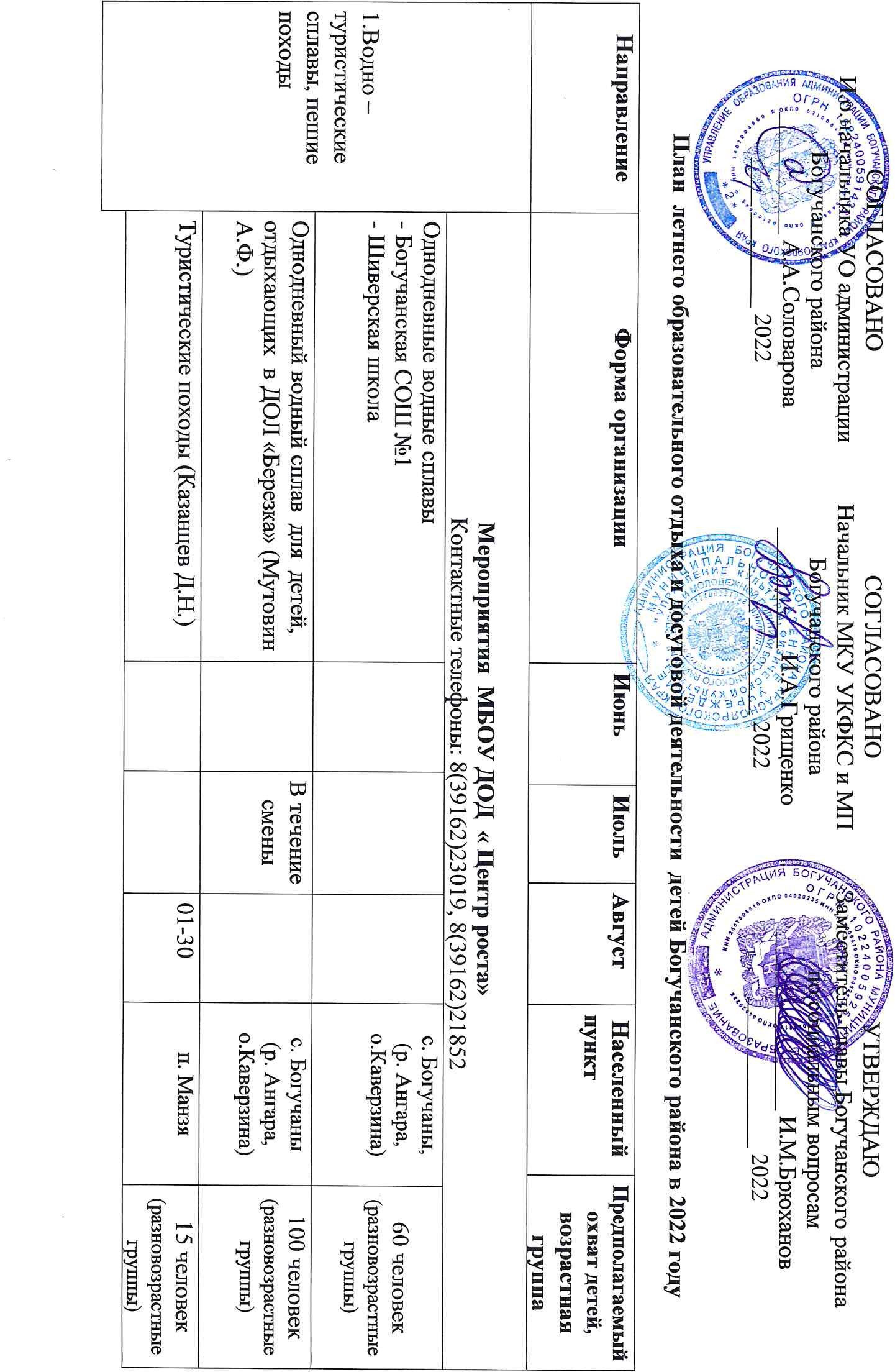 2.Концертная  деятельность художественных коллективов(выступления на праздничных, юбилейных  мероприятиях в поселениях)Участие творческих коллективов Центра роста  в поселковых и районных мероприятиях, детских площадках,  концертах:- танцевальная группа «Радость» ( п. Пинчуга) – Придатко О.А.- танцевальный коллектив «Фристайл» (п. Таежный ) – Песняк С.В.- хореографический коллектив «Карамель» (с. Богучаны)- Шешегова И.А.-  вокальная группа (с. Богучаны) – Рукосуев И.В.- фольклорная группа «Ладушки»  (п. Щиверский) – Картавцева Ю.М.- группа «Волна»  (с. Богучаны) – Смирнова А.Ю.В течение месяцаВ течение месяцаВ течение месяцаВ течение месяцаВ течение месяцас. Богучаны, п.Пинчуга, п.Таежный,п. Шиверский,100 человек(разновозрастные группы)3. Летние образовательные  краткосрочные программы Летняя программа «Народные игры» (Шалюгина А.Л.)01 - 25П. Невонка60 человек3. Летние образовательные  краткосрочные программыЛетняя программа «Чудо-шашки» (Суетин Н.А.)01 - 25П. Артюгино25 человек(разновозрастная группа)3. Летние образовательные  краткосрочные программыЛетняя программа «Народные подвижные игры» (Скобейко Л.Е.)28.05 – 21.06П. Октябрьский60 человек  (разновозрастные группы)      3. Летние образовательные  краткосрочные программыЛетняя программа «Краски лета» (Савонина С.А.)01 - 25П. Пинчуга36 человек(8 – 11 лет)     3. Летние образовательные  краткосрочные программыЛетняя программа «С песней весело шагать» (Рукосуев И.В.)01-30С. Богучаны, БСШ №4, Центр роста48 человек(разновозрастные группы)      3. Летние образовательные  краткосрочные программы Летняя программа «Серпантин идей» (Роземблит Г.Н.)01 - 24П. Чунояр25 человек(разновозрастные группы)      3. Летние образовательные  краткосрочные программыЛетняя программа «Сказка в дом зовет уют» (Нохрина Н.Е., Пухачева Н.В.)31.05 – 26.06П. Ангарский20 человек(разновозрастные группы)3. Летние образовательные  краткосрочные программыЛетняя программа «Пальчиковый театр по мотивам русских народных сказок» (Поокина А.А., Незнайко Н.Н.)01 - 04С. Богучаны, Центр роста60 человек(разновозрастные группы)3. Летние образовательные  краткосрочные программыЛетняя программа «Компьютер и Я» -Петрова Д.А.01-30п. Шиверский20 человек  (8 – 12 лет)        3. Летние образовательные  краткосрочные программыЛетняя программа «Сохраним лес от пожаров»  (Горбуль М.Н.)01 - 30С. Богучаны, БСШ №125 человек(разновозрастные группы)3. Летние образовательные  краткосрочные программы Летняя программа «Семейная творческая мастерская» (Дурневич А.В.)01 - 30С. Богучаны, Центр роста35 человек(разновозрастные группы)Летняя программа «Юный турист» (Замкова М.Е., Карасев С.В.)01-26П. Октябрьский40 человек(разновозрастные группы)Летняя программа «Юные натуралисты» (Каштункова Е.В.) 01-30п.Гремучий40 человек(9-12 лет)Летняя программа «Лоскуток» (Латухина М.С.)01 - 24П. Артюгино32 человек(разновозрастные группы)Летняя программа «В мире сказок» (Леонтьева Н.В.)01 - 30С. Богучаны, БСШ №3, Центр роста30 человек(разновозрастные группы)Летняя программа «Юный лесовод»  (Варанкина О.А.)01 - 30п. Невонка20 человек(12-14 летЛетняя программа «Сказочный мир фоамирана» (Бахарева Е.А.)01 - 24П. Осиновый Мыс30  человек(8-14 лет)Летняя программа «Исследовательская деятельность» Сбор материала по теме: «История деятельности военно-патриотического клуба «Сибиряк»»  (Соболева Н.Н.)01- 19П. Невонка4 человека(12-14 лет)Летняя программа «Летний сувенир»  (Логинов В.Н.)30.05 – 22.06П. Артюгино20 человек(разновозрастные группы)Летняя программа «Театр кукол» (Логинова Л.А.)01 - 25П. Пинчуга20 человек(разновозрастные группы)Летняя программа «Лес – наш общий интерес» (Плохая Е.В.)01 - 25П. Шиверский20 человек(разновозрастные группы)Летняя программа  «Народные игры и забавы» (Картавцева Ю.М.)01 - 25П. Шиверский20 человек(разновозрастные группы)4.Трудовая деятельность, благоустройство 4.Трудовая деятельность, благоустройство  Летний проект «Чистый двор – красивый двор» (Шабалин А.В.)01-30П. Нижнетерянск15 человек(разновозрастные группы)5.Летние творческие мастерские, проекты.Мастер-классы, батлы, выступления на выпускных вечерах в рамках проекта (Смирнова А.Ю.). Подготовка танцевального видеоролика.01-30с. Богучаны,БСШ №1, 220 человек(разновозрастные группы)5.Летние творческие мастерские, проекты.Летние экскурсии, походы, викторины о природе, благоустройство территории (Плохая Е.В.)01-18П. Шиверский60 человек(разновозрастные группы)5.Летние творческие мастерские, проекты.Группа отрядных вожатых. Экологическая игра «Храм природы» (викторина, акция, видеофильм)  (Логинова С.А.)30.05 – 21.06С. Богучаны , БСШ №390 человек(7-14 лет)5.Летние творческие мастерские, проекты.Реализация проектов: «Уютный островок», «Сибирский ориентир», «Здоровье нации» (Лакусова В.В.) В течение месяцаП. Чунояр30 человек(разновозрастные группы)Мастерская «Робототехника» (Тауснев В.Е.)01-20С. Богучаны20  человек(разновозрастная группа)Мастерская  «Робототехника для начинающих» (Разумов А.С.)01-30С. Богучаны, БСШ №430 человек(разновозрастные группы)6.Массовые игровые мероприятия для Лагерей дневного пребывания школ с. БогучаныМассовые игровые мероприятия  для детей  лагерей с дневным пребыванием по запросу школ с. Богучаны:- квест «Ура, каникулы!»- «Веселые вытворяшки»(Филиппова П.В.)В течение месяца, по планус. Богучаны200 человек(разновозрастные группы)7. Творческие  мастерские в ДОЛ «Березка»- однодневные водные сплавы (Мутовин А.Ф.)- радиосвязь на коротких волнах (Мотявин С.Н.)- танцкласс (Шешегова И.А.)В течение смены по расписаниюВ течение смены по расписаниюС. Богучаны, ДОЛ «Березка»150 человекМероприятия  МБОУ ДО ДЮСШКонтактные телефоны: 8(39162) 21976Мероприятия  МБОУ ДО ДЮСШКонтактные телефоны: 8(39162) 21976Мероприятия  МБОУ ДО ДЮСШКонтактные телефоны: 8(39162) 21976Мероприятия  МБОУ ДО ДЮСШКонтактные телефоны: 8(39162) 21976Мероприятия  МБОУ ДО ДЮСШКонтактные телефоны: 8(39162) 21976Мероприятия  МБОУ ДО ДЮСШКонтактные телефоны: 8(39162) 21976Мероприятия  МБОУ ДО ДЮСШКонтактные телефоны: 8(39162) 21976Мероприятия  МБОУ ДО ДЮСШКонтактные телефоны: 8(39162) 21976Мероприятия  МБОУ ДО ДЮСШКонтактные телефоны: 8(39162) 21976НаправлениеФорма организацииИюнь Июнь Июль Август Август  Населенный пунктПредполагаемый охват детей, возрастная группа1.Учебно-тренировочная деятельностьУчебно-тренировочные занятия:- Пискунов Е.В.- Левковская М.В.- Костромина Е.Н.- Давыдова Т.С.- Фирчук С.А.- Фукс И.В.- Петрович В.Н.- Шевцов В.А.- Димов С.С.- Димова Е.И.- Багмет А.В.- Петрова С.М.- Дунаев С.А.- Тамагашев М.П.-Борода К.Е.-Кунц О.В.-Тарасова Н.Д.1-30.061-15.061-15.061-15.061-15.061-15.061-15.061-15.061-15.061-15.061-06.061-15.061-06.061-30.061-15.061-16.06-1-30.061-15.061-15.061-15.061-15.061-15.061-15.061-15.061-15.061-15.061-06.061-15.061-06.061-30.061-15.061-16.06-----1-10.07--------1-31.0711-20.0721-31.07-----------------15-25.08----------------15-25.08с.Богучанып.Таежныйп.Чуноярс.Богучаныс.Богучаныс.Богучаныс.Богучанып.Пинчугап.Ангарскийп.Ангарскийс.Богучанып.Пинчугас.Богучанып.Осиновыйс.Богучаныс.Богучаныс.Богучаны24 человек35 человек15 человек35 человек24 человек35 человек30 человек30 человек30 человек15 человек30 человек30 человек15 человек15 человек30 человек30 человек15 человек2. Спортивно-массовые мероприятия1.Открытое первенство ДЮСШ по вольной борьбе 1. Районные соревнования по легкой атлетике «Спартакиада школьников»2. Фестиваль ВФСК ГТО среди детских спортивно-оздоровительных лагерей ОУ4.068.0614.064.068.0614.06------с.Богучаны (зал вольной борьбы РДМ),ЦС и ДМс.Богучаны, стадион «Ангара»с.Богучаны, стадион «Ангара»90 человек90 человек60 человек3. Участие обучающихся МБОУ ДО ДЮСШ отделения легкой атлетики в краевых соревнованияхПервенство Красноярского края по легкой атлетике среди юношей и девушек 10-14.0610-14.06---г.Железногорск10 человек4. Учебно-тренировочные сборы - этап спортивной подготовки вид спорта: лыжные гонкиУчебно-тренировочные занятия:Тамагашев М.П.---2-20.082-20.08п.Краснотуранск5 человекМероприятия МКУ УКФКСиМП Богучанского района                    Контактные телефоны: 8(39162) 28556Мероприятия МКУ УКФКСиМП Богучанского района                    Контактные телефоны: 8(39162) 28556Мероприятия МКУ УКФКСиМП Богучанского района                    Контактные телефоны: 8(39162) 28556Мероприятия МКУ УКФКСиМП Богучанского района                    Контактные телефоны: 8(39162) 28556Мероприятия МКУ УКФКСиМП Богучанского района                    Контактные телефоны: 8(39162) 28556Мероприятия МКУ УКФКСиМП Богучанского района                    Контактные телефоны: 8(39162) 28556Мероприятия МКУ УКФКСиМП Богучанского района                    Контактные телефоны: 8(39162) 28556Мероприятия МКУ УКФКСиМП Богучанского района                    Контактные телефоны: 8(39162) 28556Мероприятия МКУ УКФКСиМП Богучанского района                    Контактные телефоны: 8(39162) 28556НаправлениеФорма организацииИюнь Июнь Июль Август Август  Населенный пунктПредполагаемый охват детей, возрастная группа1.Детский оздоровительный лагерь « Гренада »  г.Красноярск Летняя творческая школа в форме профильных смен для одаренных детей в области искусства.С 24.06.- 14.07С 24.06.- 14.07С 17.07-06.08--Богучаны-Красноярск- Богучаны14 2. ТОС- трудовой отрядстаршеклассниковБлагоустройство поселков, адресная помощь пенсионерам и инвалидам, реализация важных общественных акций и социальных проектов, связанных с охраной окружающей среды и экологическом воспитанием и т.д. 17.06-30.06 17.06-30.06 1.07-15.07 с. Богучанып.Красногорьевскийп. Манзяп.Пинчугап.Чуноярвсе поселения Богучанского района 129  144   Итого:  2733.Образовательный форум для подростков « Территория инициативной молодежи                  « Юниор»»г.КрасноярскФормирование надпрофессиональных и лидерских компетенций подростков из муниципальных образований Красноярского края, знакомство с лучшими практиками. В программе предусмотрены образовательная, спортивная и культурная программы. Участники каждой смены смогут принять участие в проектной школе, тренингах и мастер-классах от руководителей и экспертов краевых флагманских программ,  играх, соревнованиях и творческих событиях.20.07-28.071.08-27.081.08-27.08Богучаны- Красноярск- Богучаны30 чел.Мероприятия  БМУК БКМ им. Д.М.АндонаКонтактные телефоны: 8(39162) 22405Мероприятия  БМУК БКМ им. Д.М.АндонаКонтактные телефоны: 8(39162) 22405Мероприятия  БМУК БКМ им. Д.М.АндонаКонтактные телефоны: 8(39162) 22405Мероприятия  БМУК БКМ им. Д.М.АндонаКонтактные телефоны: 8(39162) 22405Мероприятия  БМУК БКМ им. Д.М.АндонаКонтактные телефоны: 8(39162) 22405Мероприятия  БМУК БКМ им. Д.М.АндонаКонтактные телефоны: 8(39162) 22405Мероприятия  БМУК БКМ им. Д.М.АндонаКонтактные телефоны: 8(39162) 22405Мероприятия  БМУК БКМ им. Д.М.АндонаКонтактные телефоны: 8(39162) 22405Мероприятия  БМУК БКМ им. Д.М.АндонаКонтактные телефоны: 8(39162) 22405НаправлениеФорма организацииИюнь Июнь Июль Август Август  Населенный пунктПредполагаемый охват детей, возрастная группа1.Выездные экспозиции          «Музейный караван»КраеведениеВыездная экспозиция, (аудитория - воспитанники детских площадок школ райцентра)"В гостях у музея"  посещение воспитанниками школ музея. Специальная краеведческая программа.…  В течение месяца, по  плану, по заявкам школ В течение месяца, по  плану, по заявкам школ250 человек(разновозрастные группы)2.КраеведениеМузейный караван" - ДОЛ "Березка"Мастер-классы по ткачеству (плетение пояска на бердо)  "Забытый кинозал" – вечера краеведческого документального кино.Штатные экскурсии для детейВ течение месяца, по плануБолее 150 человек(разновозрастные группы)3Патриотическое,нравственное "Забытый кинозал"  -киновечера по определенной тематике. Серия детских фильмов (отснятых до военного времени) « Тимур и его команда»,В течение месяца, по плануВ течение месяца, по плану50чел.4. Штатные экскурсии"Забытый кинозал" - вечера краеведческого документального кино.В течение месяца, по плануВ течение месяца, по плануВ течение месяца, по плануВ течение месяца, по плануВ течение месяца, по плану120 человек(разновозрастные группы)Выездные экспозиции          «Музейный караван»КраеведениеВыездная экспозиция, (аудитория - воспитанники детских площадок школ райцентра)"В гостях у музея"  посещение воспитанниками школ музея. Специальная краеведческая программа. В течение месяца, по  плану, по заявкам школ В течение месяца, по  плану, по заявкам школ250 человек(разновозрастные группы)Мероприятия МБУК « Богучанский межпоселенческий РДК « Янтарь» (с филиалами)Мероприятия МБУК « Богучанский межпоселенческий РДК « Янтарь» (с филиалами)Мероприятия МБУК « Богучанский межпоселенческий РДК « Янтарь» (с филиалами)Мероприятия МБУК « Богучанский межпоселенческий РДК « Янтарь» (с филиалами)Мероприятия МБУК « Богучанский межпоселенческий РДК « Янтарь» (с филиалами)Мероприятия МБУК « Богучанский межпоселенческий РДК « Янтарь» (с филиалами)Мероприятия МБУК « Богучанский межпоселенческий РДК « Янтарь» (с филиалами)Мероприятия МБУК « Богучанский межпоселенческий РДК « Янтарь» (с филиалами)Мероприятия МБУК « Богучанский межпоселенческий РДК « Янтарь» (с филиалами)НаправлениеФорма организацииИюнь Июнь Июль Август Август  Населенный пунктПредполагаемый охват детей, возрастная группа Работа клубных формирований на базе СДК и СК Богучанского районаОбъединение группы детей по интересам для организации досуга и отдыха ( хореография, вокал , ДПИ, театральное творчество, агитбригада, изобразительное искусство и т.д.)+Праздник Детства;Спектакль « Ищи ветра в поле» -«Веселая семейка»Кинопоказы Х/Ф;Цирковое представление,уроки Здоровья- ко Дню борьбы с наркоманией, Выставки детских поделок из п/м;Акции- ко Дню памяти и скорби; Игровые прграммы; Велопробег «Мы за здоровый образ жизни!»Детские дискотеки и др.+Праздник Детства;Спектакль « Ищи ветра в поле» -«Веселая семейка»Кинопоказы Х/Ф;Цирковое представление,уроки Здоровья- ко Дню борьбы с наркоманией, Выставки детских поделок из п/м;Акции- ко Дню памяти и скорби; Игровые прграммы; Велопробег «Мы за здоровый образ жизни!»Детские дискотеки и др.+Квест-игры ;Конкурс рисунков  Мир глазами детей;Конкурсные программы, Ищем клад- игровая программа;Настольные игры;Тематические беседы –безопасный водоем,Викторины,Экологические часы, мастерские игрушек, Иван-Купала обрядово-игровая программа;Праздник мыльного пузыря, Шахматные турниры; Детские дискотеки и др.+Акция –Флаг России;Ночь кино;Бумажная дискотека,;Игровые программы;Киносеансы;День флага;Выставка рисунков и фотографий о животных;Традиции и обряды- познав. Программы;Спортивные состязания;Мастер-классы по изготовлению тряпичныхкукол, лошадей, свистулек  и др.+Акция –Флаг России;Ночь кино;Бумажная дискотека,;Игровые программы;Киносеансы;День флага;Выставка рисунков и фотографий о животных;Традиции и обряды- познав. Программы;Спортивные состязания;Мастер-классы по изготовлению тряпичныхкукол, лошадей, свистулек  и др.СДК с. Богучаны,СДК п. ТаежныйСДК п. Пинчуга,СДК п.Таежный, СДК с. ЧуноярСДК п.ОктябрьскийСДК п. МанзяСДК п. БелякиСДК п. ГоворковоСДК п. ХребтовыйСДК п. ГремучийСДК п. НовохайскийСДК п. АнгарскийСДК п.КрасногорьевскийСДК п. ТакучетСДК п. ШиверскийСДК п. Осиновый МысСДКп. НижнетерянскСДК п. НевонкаСДК п. ГоворковоСДК п. АртюгиноИтого:Около 3 000ч. Концертная  деятельность художественных коллективов(концертные программы и выступления на праздничных программах и мероприятиях ):.Участие детских творческих коллективов в поселковых и районных мероприятиях, детских площадках,  концертах:- образцовый хореографический ансамль « Ангарята»( балетмейстер Мирошникова И.Д.)образцовый хореографический ансамль « Радуга»( балетмейстер Алтухова Т.В.)- образцовый хореографический ансамбль «Солнышко»(балетмейстер  Киланова Ю.Н)- образцовый хореографический ансамбль « Шарм» п. Ангарский (балетмейстер Голобородько Т.И).- образцовый хореографический ансамбль « Чародейка»  с. Чунояр (балетмейстер Потапова И.А) - образцовый художественный коллектив театральная студия« Веселая семейка»Хореографический ансамбль « Конфетти» п. ТаежныйИюньДень защиты детей,- Юбилейные даты;- День села;-  Прием Главы района; - выпускные вечера;- День независимости России;- День молодежи;И др.ИюньДень защиты детей,- Юбилейные даты;- День села;-  Прием Главы района; - выпускные вечера;- День независимости России;- День молодежи;И др.Июль- День села;- День рыбака;Праздник земли Ангарской;День металлургапоселковые мероприятия и др.АвгустЮбилейные даты : 95-летие Богучанского района; День физкультурника- День села; и др.АвгустЮбилейные даты : 95-летие Богучанского района; День физкультурника- День села; и др.Итого: 1402МБУ Физкультурно-спортивный комплекс  «Ангара»МБУ Физкультурно-спортивный комплекс  «Ангара»МБУ Физкультурно-спортивный комплекс  «Ангара»МБУ Физкультурно-спортивный комплекс  «Ангара»МБУ Физкультурно-спортивный комплекс  «Ангара»МБУ Физкультурно-спортивный комплекс  «Ангара»МБУ Физкультурно-спортивный комплекс  «Ангара»МБУ Физкультурно-спортивный комплекс  «Ангара»МБУ Физкультурно-спортивный комплекс  «Ангара»1.ТурнирТурнир по футболу среди юношей, посвященный празднику Детства05.06.202205.06.2022с.Богучаны40 чел.2. ЧемпионатЧемпионат по пляжному волейболу10.07.2022с.Богучаны, 30 ч.3. ТурнирТурнир по футболу, баскетболу, посвященный Дню физкультурника13.08.202213.08.2022с. Богучаным/р Геофизиков50 человекМероприятия МБУК Богучанская межпоселенческая Центральная районная библиотекаКонтактные телефоны: 8(39162)22986Мероприятия МБУК Богучанская межпоселенческая Центральная районная библиотекаКонтактные телефоны: 8(39162)22986Мероприятия МБУК Богучанская межпоселенческая Центральная районная библиотекаКонтактные телефоны: 8(39162)22986Мероприятия МБУК Богучанская межпоселенческая Центральная районная библиотекаКонтактные телефоны: 8(39162)22986Мероприятия МБУК Богучанская межпоселенческая Центральная районная библиотекаКонтактные телефоны: 8(39162)22986Мероприятия МБУК Богучанская межпоселенческая Центральная районная библиотекаКонтактные телефоны: 8(39162)22986Мероприятия МБУК Богучанская межпоселенческая Центральная районная библиотекаКонтактные телефоны: 8(39162)22986Мероприятия МБУК Богучанская межпоселенческая Центральная районная библиотекаКонтактные телефоны: 8(39162)22986Мероприятия МБУК Богучанская межпоселенческая Центральная районная библиотекаКонтактные телефоны: 8(39162)22986Мероприятия  КГБУ СО «КЦСОН «Богучанский»Контактный телефон: 83916224040 Мероприятия  КГБУ СО «КЦСОН «Богучанский»Контактный телефон: 83916224040 Мероприятия  КГБУ СО «КЦСОН «Богучанский»Контактный телефон: 83916224040 Мероприятия  КГБУ СО «КЦСОН «Богучанский»Контактный телефон: 83916224040 Мероприятия  КГБУ СО «КЦСОН «Богучанский»Контактный телефон: 83916224040 Мероприятия  КГБУ СО «КЦСОН «Богучанский»Контактный телефон: 83916224040 Мероприятия  КГБУ СО «КЦСОН «Богучанский»Контактный телефон: 83916224040 Мероприятия  КГБУ СО «КЦСОН «Богучанский»Контактный телефон: 83916224040 Мероприятия  КГБУ СО «КЦСОН «Богучанский»Контактный телефон: 83916224040 Массовые игровые мероприятияДень детства01.0601.06с. Богучаны, п. Октябрьский, п. Осиновый Мыс50-60 детей (7-15 лет)Массовые игровые мероприятияФлешмоб «Помните!»22.0622.06Получатели Богучанского района10-15 детей (14-18 лет)Массовые игровые мероприятияДень семьи, любви и верности08.07с. Богучаны, п. Октябрьский, п. Осиновый Мыс40-60 детей (4-16 лет)Массовые игровые мероприятияЛетняя площадка04.07-22.07с. Богучаны15-20 детей (4-15 лет)Массовые игровые мероприятияГруппа дневного пребывания для детей инвалидовиюньс.БогучаныМассовые игровые мероприятияОздоровление детей ДОЛ «Жарки»июльБогучанский район41Массовые игровые мероприятия «Безопасный велосипед»24.0624.06с. Богучаны10-15 детей (10-14 лет)Массовые игровые мероприятия«Безопасные каникулы» (совместное мероприятие с правоохранительными органами)27.07с. Богучаны10-15 детей (10-16 лет)Водно-туристические сплавы, пешие походыСплав на катамаранах15.0615.06с. Богучаны20-22 детей (7-16 лет)Водно-туристические сплавы, пешие походыПоход13-14.07с. Богучаны, п. Октябрьский, п. осиновый Мыс20-22 детей (7-16 лет)Водно-туристические сплавы, пешие походыСплав на лодках01.08-07.0801.08-07.08с. Богучаны10-15 детей (10-16 лет)Профилактическая работаКруглый стол о вреде употребления ПАВ20-30.0620-30.06с. Богучаны10-12 детей (12-18 лет)Профилактическая работаПрофориентация15.0815.08с. Богучаны10-12 детей (16-18 лет)Мероприятия ТО КГКУ «УСЗН» по Богучанскому районуКонтактные телефоны: +7(39162)28207; +7(39162)22746Мероприятия ТО КГКУ «УСЗН» по Богучанскому районуКонтактные телефоны: +7(39162)28207; +7(39162)22746Мероприятия ТО КГКУ «УСЗН» по Богучанскому районуКонтактные телефоны: +7(39162)28207; +7(39162)22746Мероприятия ТО КГКУ «УСЗН» по Богучанскому районуКонтактные телефоны: +7(39162)28207; +7(39162)22746Мероприятия ТО КГКУ «УСЗН» по Богучанскому районуКонтактные телефоны: +7(39162)28207; +7(39162)22746Мероприятия ТО КГКУ «УСЗН» по Богучанскому районуКонтактные телефоны: +7(39162)28207; +7(39162)22746Мероприятия ТО КГКУ «УСЗН» по Богучанскому районуКонтактные телефоны: +7(39162)28207; +7(39162)22746Мероприятия ТО КГКУ «УСЗН» по Богучанскому районуКонтактные телефоны: +7(39162)28207; +7(39162)22746Мероприятия ТО КГКУ «УСЗН» по Богучанскому районуКонтактные телефоны: +7(39162)28207; +7(39162)22746Организация летнего оздоровительного отдыхаОрганизация сбора заявок на путевки на санаторно-курортное лечение детей в санаторий «Солнечный», оздоровительный детский лагерь «Жарки».01.06-21.0601.06-21.0625.06-15.0718.07-29.0818.07-29.08Минусинский район, с.Тесь;13Организация сбора заявок на путевки в оздоровительный детский лагерь «Жарки».с 05 по 25Рыбинский район41Обеспечение оплаты проезда на санаторно-курортное лечение.по возвращениюМероприятия  КГКУ «ЦЗН Богучанского района»Контактные телефоны: 8 (39162)33-473Мероприятия  КГКУ «ЦЗН Богучанского района»Контактные телефоны: 8 (39162)33-473Мероприятия  КГКУ «ЦЗН Богучанского района»Контактные телефоны: 8 (39162)33-473Мероприятия  КГКУ «ЦЗН Богучанского района»Контактные телефоны: 8 (39162)33-473Мероприятия  КГКУ «ЦЗН Богучанского района»Контактные телефоны: 8 (39162)33-473Мероприятия  КГКУ «ЦЗН Богучанского района»Контактные телефоны: 8 (39162)33-473Мероприятия  КГКУ «ЦЗН Богучанского района»Контактные телефоны: 8 (39162)33-473Мероприятия  КГКУ «ЦЗН Богучанского района»Контактные телефоны: 8 (39162)33-473Мероприятия  КГКУ «ЦЗН Богучанского района»Контактные телефоны: 8 (39162)33-4731. Организация и проведение краевой профилактической профориентационной акции «Большая перемена»Комплекс профориентационных мероприятий (игры, беседы, экскурсии, конкурсы, проекты, «заочные школы» и т.д.) на летних пришкольных оздоровительных площадках, ДОЛ «Березка», ТОСВ течение месяцаВ течение месяцаВ течение месяцаВ течение месяцаВ течение месяцаОбразовательные учреждения района, ДОЛ «Березка», ЦЗН10-16 лет (ок. 600 чел.)2. Организация и содействие в трудоустройстве несовершеннолетних, в т.ч. находящихся в СОП, ТЖС, группе риска в рамках мероприятия «временное трудоустройство несовершеннолетних в свободное от учебы время»Организация работы трудовых отрядов старшеклассников (озеленительные и благоустроительные работы)В течение месяцаВ течение месяцаВ течение месяцаВ течение месяцаВ течение месяцаОбразовательные учреждения района, сельские администрации ЦСиДМ, ЦЗН14-17 лет (190 чел.)3.Оказание профориентационных услуг гражданамПроведение индивидуальных и групповых консультаций по профессиональной ориентации с целью содействия профессиональному самоопределению подростков, профориентационное тестированиеПо мере обращенияПо мере обращенияПо мере обращенияПо мере обращенияПо мере обращенияОбразовательные учреждения района, ЦЗН14-17 лет (ок.150 чел.)4.Организация профессионального обучения и дополнительного профессионального образования с целью получения профессии (специальности)Направление на профессиональное обучение по востребованным  профессиям (специальностям)По мере обращенияПо мере обращенияПо мере обращенияПо мере обращенияПо мере обращенияОбразовательные учреждения района, ЦЗНбезработные граждане 16-18 (ок.5 человек)Мероприятия  Отдела МВД России по Богучанскому районуМероприятия  Отдела МВД России по Богучанскому районуМероприятия  Отдела МВД России по Богучанскому районуМероприятия  Отдела МВД России по Богучанскому районуМероприятия  Отдела МВД России по Богучанскому районуМероприятия  Отдела МВД России по Богучанскому районуМероприятия  Отдела МВД России по Богучанскому районуМероприятия  Отдела МВД России по Богучанскому районуМероприятия  Отдела МВД России по Богучанскому районуУчреждения дневного  пребывания для детей (пришкольные площадки, ДОЛ, ТОС)Разъяснение Правил безопасности  в летний периодВ течение месяцаВ течение месяцаВ течении месяцаВ течении месяцаВ течении месяцас. Богучанып. Ангарскийп. Манзяп. Гремучийп. Красногорьевскийп. Невонка7-14 летДетский оздоровительный лагерь « Солнечная Республика »  г.Красноярск Летний  отдых  для  детей состоящих на учетах ПДН яя творческая школа в форме профильных смен для одаренных детей в области искусства.---01.08-20.08.2201.08-20.08.22Красноярск13-17 лет